Сценарий виртуального секса
Serj: (01:34 PM):
привет)) развлечемся?
Vivian: (01:34 PM):
давай...
Serj (01:35 PM) :
вот и отлично! чмок тебя в плечико )
Vivian (01:35 PM) :
оно не обнажено... через одежду чмокнул??=-O
Serj (01:36 PM) :
да. но чувствую, что это недоработка с моей стороны )))
Vivian (01:37 PM) :
ты прям сама проницательность))
Serj (01:41 PM) :
))) ща исправлюсь
Serj (01:41 PM) :
а много обножать придется?
Vivian (01:41 PM) :
блузка только))
Serj (01:42 PM) :
;-) без белья?
Vivian (01:43 PM) :
с бельём конечно) но ты же в плечико хотел... *невинно так сказала*
Serj (01:44 PM) :
аппетит приходит во время еды .. подошел к тебе со спины... обнял...руки по поечам скользнули вниз к талии....акуратно достаю заправленные краешки блузы
Vivian (01:46 PM) :
напряглась слегка... затылок касается твоей груди...
Serj (01:49 PM) :
кончиками слегка растапыренных пальцев легко касаюсь животика, забравшись под блузу... едва ощутимыми прикасновениями скольжу по нему, возбуждаясь, осязая твою кожу, вдыхая запах твоих волос... прижимаю таз твоей попке
Vivian (01:51 PM) :
задышала чаще... прикосновения твоих пальцев возбуждают... прижалась попкой к твоим бедрам...
Serj (01:53 PM) :
губами каснулся твоей шеи...затем поцеловал страстно...кончиком языка от плечика к ушку, прихватил шейку зубами ласково... пальцы забираются за край.../ты в юбке или брюках?/
Vivian (01:54 PM) :
/в юбке/
Vivian (01:54 PM) :
застонала... по коже мурашки...
Serj (01:56 PM) :
крепко поцеловал в шею сзади под самой линией волос, забравшись под спадающие пряди... пальцы, плотно прижавшись, движут вдоль края юбки под ней...."косточка" таза... лобок...другая "котосчка"
Vivian (01:58 PM) :
выгнулась... от удовольствия застонала слегка...
Vivian (01:58 PM) :
накрыла ладонью твою руку... направила ее ниже...
Serj (02:01 PM) :
следую твоей подсказке, другая рука поднимается к животу, всей ладонью располагаясь на нем, как бы притягивает твою отставленную попку еще плотнее к моему тазу... губы по прежнему целуют шею медленными сочными поцелуями
Vivian (02:01 PM) :
ммм.... твои губы.... повернула лицо к тебе... ищу твои губы...
Serj (02:03 PM) :
иду к ним, еще несколкьо раз плотно поцеловав шею... расстегиваю блузку
Vivian (02:05 PM) :
целую тебя в губы.. страстно..
Serj (02:06 PM) :
разворачиваю твое тело лицом к себе, сажаю на стол, плотно сжав ладонями ягодицы... целую тебя...целую....страстно, плотно...долго...мммм
Vivian (02:08 PM) :
страстно отвечаю не твои поцелуи... обнимаю тебя за плечи одной рукой.. другой забираюсь рукой тебе под свитер
Vivian (02:09 PM) :
/а под ним что?/
Serj (02:10 PM) :
мои напряженные пальцы скользят по твоей спине, плотно прижимаясь... от попа вверх...к лифу....расстегиваю его....снимаю вместе с блузой
Serj (02:10 PM) :
/майка/
Vivian (02:11 PM) :
расстегиваю ремень на брюках.. пуговку.. замочек... забираюсь рукой к тебе под штаны...
Vivian (02:12 PM) :
избавляю тебя от свитера вместе с майкой...
Serj (02:12 PM) :
ощущаю твою ладонь изнемогающим от возбуждения членом. подаю таз ей навстречу и ты слышишь стон неги, прогибаюсь, прикусив твою нижнуюю губку и оттягивая ее
Vivian (02:13 PM) :
прижалась обнаженными уже напряженными сосками к твоей груди...
Vivian (02:14 PM) :
рукой высвобождаю член из штанов... опускаю глаза... смотрю на него...
Serj (02:14 PM) :
снова стон... член напрягся еще больше... обеими руками притянул твою голову, хочу съесть тебя в горячем поцелуе
Serj (02:15 PM) :
мммм /ты в чулочках/?
Vivian (02:15 PM) :
страстно отвечаю на твои поцелуи... поглаживаю член пальчиками...
Vivian (02:15 PM) :
/да/
Vivian (02:16 PM) :
обхватила член ладонью... сжала чуть сильнее...
Serj (02:17 PM) :
ммм с каждым ударом сердца новая кровь заставляет его ощутимо пульсировать у тебя в руке
Serj (02:17 PM) :
чуть отодвинулся, скользя указательными пальцами от плечей к твоим соскам
Vivian (02:18 PM) :
снова опустила взгляд на член... коснулась губами твоего плеча... заскользила чуть ниже... целую нежно в ямку на шее
Vivian (02:19 PM) :
язычком по ключице... по шее... до груди.... лизнула один сосок.. другой...
Serj (02:19 PM) :
мммм подставляю их твоему язычку...
Serj (02:20 PM) :
такой шершавый....тепленький.....такой секусальный
Serj (02:20 PM) :
соски чуть напрягаютс
Vivian (02:22 PM) :
тереблю поочередно твои соски языком... рука обхватывает член.. большой палец на уздечке.. ласкает ее...
Vivian (02:25 PM) :
соскользнула со стола... провожу языком от шеи вниз по животу до пупка... ласкаю его... одна рука ложится тебе на ягодицу... чуть сжимаю ее...
Vivian (02:26 PM) :
другой рукой продолжаю сжимать и подрачивать член...
Serj (02:26 PM) :
дыщу все чаще... .... капелька выступает на члене, оказывается под твоим пальчиком, от чего он скользит легко и так приятно....
Serj (02:26 PM) :
закатываю глаза, из-под опущенных ресниц наблюдая за твоими действиями
Serj (02:26 PM) :
руки в волосах твоих....
Vivian (02:27 PM) :
коснулась губами уже горящей головки....
Vivian (02:27 PM) :
медленно беру его в рот... рукой начинаю ласкать яички...
Vivian (02:28 PM) :
во рту только головка... язык движется вокруг головки.. касается то уздечки, то уретры...
Serj (02:29 PM) :
мммм...смотрю, как твои губы обхватили головкУ, как она плавно скрывается меж них.... от удовольствия начинает подергиваться низ живота
Vivian (02:29 PM) :
губы плотно обхватывают член...
Vivian (02:30 PM) :
выпустила его изо рта... провожу язычком по головке... облизываю, покусываю ее нежно...
Vivian (02:30 PM) :
играю язычком с самым кончиком головки... взяла его в рот, погрузила до конца... губы плотно обхватывают ствол...
Vivian (02:31 PM) :
язычок двигается вокруг головки... пальцы перебирают яички
Serj (02:32 PM) :
не скрываю стонов неги
Vivian (02:32 PM) :
снова выпустила член изо рта.. языком вдоль ствола.. до яичек... облизала их... снова вверх по стволу
Serj (02:32 PM) :
это удовольствие, которое хочешь, чтоб длилось вечно
Vivian (02:33 PM) :
коснулась кончиком языка уздечки.. уретры.. только самым кончиком.. еле-еле коснулась, дразня ...
Serj (02:34 PM) :
откидываю со лба втоего волосы, чтоб ничто не мешало мне видеть тебя... твои движения излучают секс, они так озбуждают
Serj (02:34 PM) :
твой язык под уздечкой, чуть касается ее...член свободен и подергивается от пульсации, то касаясь языкА, то вновь отрываямсь от него
Vivian (02:34 PM) :
опять взяла член в рот... подняла взгляд на тебя... смотрю в твои глаза...
Serj (02:35 PM) :
смотрю в твои... взгляд мутный
Vivian (02:35 PM) :
ввела его до самого упора... член твердый, как каменный... чувствую его пульсацию
Vivian (02:36 PM) :
посасываю член... плотно прижимаю языком к нёбу...
Serj (02:36 PM) :
замираю, чтоб не сделать тебе больно, чувствуя как глубоко ты его взяла
Serj (02:37 PM) :
беру твою ладонь в свою, ....облизываю твои пальцы и направляю к своему соску
Serj (02:37 PM) :
медлено вращаю твои влажные пальцы вокруг него
Vivian (02:37 PM) :
подчиняясь тебе, начинаю ласкать пальчиками твой сосок
Vivian (02:38 PM) :
насаживаю ротик на член... полностью.. до упора...
Serj (02:38 PM) :
аккуратно, короткими легкими движениями таза потрахиваю той ротик в глубину
Serj (02:39 PM) :
стараясь прочувствовать его, чтоб не сделать тебе неприятно
Vivian (02:39 PM) :
член пульсирует...снова слегка выпустила его... во рту только головка...
Vivian (02:40 PM) :
язык быстро двигается вокруг головки... ласкает уздечку... уретру...
Serj (02:40 PM) :
трепещу всем телом...передвигаю твою руку с правого соска к левому
Serj (02:41 PM) :
сердце бьется все чаще, нагшнетая возбуждение до предела
Vivian (02:41 PM) :
пальчики теребят левый сосок... язык не переставая движется вокруг головки... посасываю ее... плотно прижимаю ее к нёбу...
Vivian (02:42 PM) :
всасываю его глубже... другая рука ласкает мошонку...
Vivian (02:42 PM) :
снова на всю длину... до горла...
Serj (02:43 PM) :
забираюсь рукой в твои волосы, сжимая их останавливаю движения твоей головы, дургой рукой держу член за основание, направляя его меж твоих губ
Serj (02:44 PM) :
член проникает в твой ротик неглубоко, на полголовки, движения медленные-медленные...твои губы плотно обхватывают его и язык плотно прижимается к низу головки...
Vivian (02:45 PM) :
во рту только полголовки... язык плотно прижимает головку внизу...
Serj (02:45 PM) :
ищу глазами твой взгляд... твои пальчики ласкают сосок, ощущая, как сердце бьется все чаще...и чаще ..и чаще.....ииииии
Vivian (02:46 PM) :
подняла взгляд.... поймала твой взгляд... чувствую, что ты на пределе...
Serj (02:47 PM) :
все тело как будто пробивает нечто неосознанное, что-то безумное, неимоверное...кричу, ощущая приближающееся семяизвержение... двигаюсь как можно медленнее, оттягивая до последнего
Vivian (02:48 PM) :
язык на уздечке... губы плотно обхватывают головку... чувствую как член пульсирует
Vivian (02:49 PM) :
посасываю головку...
Serj (02:50 PM) :
ааааах, крик становится неконтролируемым... пульсация меняется на характерные конвульсии... замедляю движения еще...чуть шевелюсь, ощущая кончиком головки твой язычок... немного семени вяло покидает член...извержение чуть отступает...продолжаю едва заметные движения тазом
Serj (02:50 PM) :
кричу вновь..наконец семя берет верх, мощными порциями изливаясь наружу
Vivian (02:50 PM) :
чувствую, как первая струйка спермы полилась мне в рот... еще... и еще... продолжаю посасывать член...

Serj (02:51 PM) :
перестаю чувствовать что бы то ни было, и в тоже время чувствую все....все тело изнывает от удовольствия, разряжаясь густыми обильными потоками семени
Vivian (02:51 PM) :
выпустила член изо рта.. проглотила... облизала языком головку... потом свои губы...
Vivian (02:53 PM) :
снова наклонилась к члену... слизнула остатки спермы с головки... провела языком вдоль ствола... коснулась им уздечки
Serj (02:53 PM) :
провел вновь головкой по твоим губам..тело дрожит, член разрядившись расслабляется....
Serj (02:53 PM) :
становясь несколько мягче
Vivian (02:54 PM) :
приподнялась... поцеловала тебя в губы...
Serj (02:54 PM) :
обнял тебя, целуя в ответ...чувствительность всего тела обострена от только что испытанного оргазма, оттого вздрагиваю, вновь ощущая твои соски у себя на груди
Vivian (02:56 PM) :
страстно целую тебя...
Serj (02:56 PM) :
обнимаю тебя крепко, руки несколько соудорожными движениями гуляют по твоей спине
Serj (02:56 PM) :
поднимаются выше, сжимая плечи
Serj (02:57 PM) :
опускаются, обхватвыя ягодицы
Serj (02:57 PM) :
расстегиваю твою юбочку, и она спадает к нашим ногам
Vivian (02:57 PM) :
прижимаюсь к тебе крепко... дышу часто... изнемогаю от желания...
Serj (02:59 PM) :
целуя тебя, вновь сажаю на край стола...ладонями обхватываю твою талию...глажу бедра
Vivian (03:00 PM) :
колени чуть расставила... руки у тебя на плечах...
Vivian (03:01 PM) :
пальцами отодвигаю волосы с твоей шеи... наклоняюсь... нежно целую ее..
Serj (03:01 PM) :
снова немного отдаляюсь от тебя... кладу большой палец поверх капюшона... медленными плотными движениями несколько раз перекатываю клитор из стороны в сторону
Serj (03:01 PM) :
вагина блестит, источая сок
Vivian (03:02 PM) :
по телу пробежал волнующий трепет
Serj (03:03 PM) :
глажу ладонью твои бедра, продалжая массировать клитор
Serj (03:03 PM) :
прижимаю руку ещенемного плотнее...
Vivian (03:03 PM) :
вся горю... меня бьёт мелкая дрожь...
Serj (03:03 PM) :
не переставая ласкать его, провожу говокой между половых губ
Vivian (03:04 PM) :
выгнулась... застонала от удовольствия...
Serj (03:04 PM) :
она легко скользит по влажной промежности...член вновь становится твердым-твердым
Serj (03:05 PM) :
продолжая так же медленно и плотно поглаживать клитор, утопливаю головку меж половых губ, водя ей вверх-вниз и нажимая все сильнее
Vivian (03:05 PM) :
раздвинула ноги шире... опусткла одну руку... обхватила ей член... плотно сжала
Vivian (03:06 PM) :
по телу пробежала дрожь... твои ласки делают со мной что-то немыслимое...
Vivian (03:07 PM) :
изнемогаю от желания...
шепчу: я хочу тебя.. я так хочу тебя
Serj (03:08 PM) :
край головки проникает внутрь. обхватываю твою ладонь на члене своей. начинаю потрахивать вагину очень короткими медленными движениями, покручивая членом по часовой стрелке. палец на клиторе не останавливается... член медленно входит все глубже...
Serj (03:08 PM) :
палец на клиторе двигается все быстрее
Serj (03:09 PM) :
наконец вагина полностью принимает головку и я со стоном резко утапливаю член вглубь
Vivian (03:10 PM) :
вскрикнула от резкого проникновения... вздрогнула
Serj (03:10 PM) :
медленно вывожу член почти полностью, проолжая методично ласкать клитор
Serj (03:11 PM) :
заглядываю в твои глаза и вновь погружаю член плотным глубоким движением
Vivian (03:11 PM) :
не могу сдерживать стонов... дыхание громче, порывестей...
Serj (03:12 PM) :
смотрю на тебя. замираю, введя член как можно глубже. ласкаю клитор
Vivian (03:12 PM) :
тону в твоих глазах... теряю власть над собой... стоны громче...
Serj (03:12 PM) :
резкая фрикция, от которой твои соски качаются, приковывая мой взор, и снова замираю внутри тебя
Serj (03:13 PM) :
снова резка фрикция и замер. лишь палец на клиторе не останавливается
Vivian (03:13 PM) :
обхватила ногами твои бедра...
Serj (03:13 PM) :
начинаю глубокие ритмичные движения
Vivian (03:13 PM) :
стоны при каждой фрикции...
Serj (03:13 PM) :
свободной рукой поочередно массирую твои груди
Vivian (03:14 PM) :
кровь застучала в висках... застонала протяжно... тело забилось в судорогах...
Vivian (03:15 PM) :
как будто электрический ток прошел по моему телу...
Serj (03:15 PM) :
фрикции глубокие, но мягкие и нежные... член глубоко входит и сильно выходит
Serj (03:15 PM) :
постепенно движения становятся резче и короче, лчен движется глубоко внутри, стараясь не покидать уютную пещеру любви
Serj (03:16 PM) :
мошонка постукивает по влажной промежности

Serj (03:16 PM) :
палец продолжает теребить клитор. то по кругу, то вверх-вниз
Vivian (03:17 PM) :
стенки влагалища начинают резко сжиматься... все тело трепещет...
Vivian (03:17 PM) :
выгнулась тебе навстречу... вся дрожу...
Serj (03:18 PM) :
вновь начинаю двигать членом с большой амплитудой, раздвигая сокращющиеся стенки, в конце каждой фрикции ускорение и легкий удар
Serj (03:18 PM) :
подхватил тебя под талию, притягиваю к себе
Vivian (03:18 PM) :
содрогнулась в оргазме... закусила губу, чтобы не кричать...
Vivian (03:19 PM) :
обессиленная, опустила голову тебе на плечо... все тело бьет мелкая дрожь...
Serj (03:19 PM) :
еще несколько аналогичных движений, затем постепенно начинаю ослаблять напор, палец на клиторе тоже движется все спокойнее, его прикасновения все легче
Serj (03:20 PM) :
наконец, член внутри тебя едва движется, погруженный н авсю длину, мои руки скользят по твоему горячему телу...поглаживая
Vivian (03:21 PM) :
прошептала: сладкий, милый... ты просто чудо...
Vivian (03:21 PM) :
пальчики двигаются по твоей шее под волосами... другой рукой по спине вдоль позвоночника ноготком....
Serj (03:22 PM) :
ничего не отвечая склонился к тебе меж размеденных ног, член по-прежэнему внутри..целую ласково твой животик, кончиками пальцев кружась на кончиками твоих сосков едва касясь их
Vivian (03:23 PM) :
рукой перебираю твои волосы... глажу плечи... шею...
Serj (03:25 PM) :
облизал пальцы свои... влажными кончиками вновь медленно кружу на кончиках твоих сосков, снова начинаю фрикции... пока что едва уловимые
Vivian (03:25 PM) :
начинаю двигаться в такт твоим движениям...
Serj (03:27 PM) :
языком тереблю твой пупочек, по прежнему играя с сосками
Serj (03:27 PM) :
фрикции все активнее и ритмичнее
Vivian (03:28 PM) :
нега растекается от низа живота по всему телу... подчиняясь твоему ритму, двигаюсь навстречу порывисто
Serj (03:30 PM) :
поднимаюсь над тобой, любуясь нагим возбужденным телом
Vivian (03:30 PM) :
при каждой фрикции стоны... голос дрожит от возбуждения... дыхание хриплое...
Serj (03:31 PM) :
все его линии так женственны... желание захлестывает... пощипываю соски, фрикции иглубокие и резкие
Vivian (03:32 PM) :
рукой обняла тебя за шею.. притянула к себе... целую в губы страстно.. плотно...
Serj (03:33 PM) :
обнял тебя... на каждую фрикцию прижимаюсь к тебе, ощущаю твое тело под собой... дышу горячо
Vivian (03:34 PM) :
чувствую твое горячее дыхание... чувствую вагиной каждую складочку не твоем члене...
Vivian (03:35 PM) :
член достает так глубоко... дыхание частое... стоны при каждой фрикции...
Serj (03:36 PM) :
прижимаю тебя к себе плотно-плотно и разгоняю темп... постепенно доводя до предела...
Serj (03:36 PM) :
затем плавно замедляю
Vivian (03:37 PM) :
тело вздрагивает при каждом толчке... вскрикиваю каждый раз...
Serj (03:39 PM) :
подхватваю тебя... падаю в кресло, располагая тебя сверху
Serj (03:39 PM) :
припадаю губами к соску правой груди, покусывая его
Vivian (03:39 PM) :
начинаю не спеша двигаться вверх-вниз...
Vivian (03:40 PM) :
движения медленные, но глубокие...
Serj (03:40 PM) :
руки у тебя на талии...жадно целую груди, они так давно меня манили
Serj (03:41 PM) :
облизываю кончиком языка вокруг сосков, обхватываю губами, оттягиваю...выпускаю... снова широко обхватываю, теребя во рту языком
Vivian (03:41 PM) :
член достает теперь еще глубже... застонала от наслаждения...
Vivian (03:42 PM) :
трусь клитором о волоски на твоем лобке...
Serj (03:43 PM) :
сжимаю сильно твои ягодицы, катая поочереди соски меж плотно сжатых губ
Vivian (03:43 PM) :
начинаю двигаться быстрее...
Vivian (03:43 PM) :
чувствую, как с каждым толчком член упирается в матку...
Serj (03:44 PM) :
выпускаю сосочки, груди раскачиваются в такт твоим движениям... высунув язык, кончиком быстро-быстро тереблю соски, когда они оказываются рядом
Vivian (03:45 PM) :
чувствую, что долго я так не смогу... еле сдерживаю оргазм...
Vivian (03:46 PM) :
еще несколько движений...замерла... застонала протяжно..
Serj (03:46 PM) :
выставил член насколько возможно
Vivian (03:47 PM) :
смотрю в твои глаза..
Serj (03:47 PM) :
сжал груди...глядя тебе вглаза медленно двигаю языком по соску.....замер....вновь чуть повел тазом
Serj (03:48 PM) :
снова змаер. снова смотрю тебе в глаза, медленно облизывая другой сосок
Vivian (03:48 PM) :
еще несколько движений... вверх-вниз... вскрикнула закусив губу
Vivian (03:49 PM) :
наступил мощный оргазм, заставивший все мое тело задрожать
Serj (03:49 PM) :
стиснул твою талию, сильно-сильно прижав твой таз к своему, точно насади втвое тело на член
Serj (03:50 PM) :
заглянул в твои глаза
Serj (03:50 PM) :
не расслабляя рук приподнялся, куснул за подбородочек
Vivian (03:50 PM) :
взгляд затуманенный...
Vivian (03:51 PM) :
неосмысленный...
Serj (03:52 PM) :
расслабил руки...ладони прошлись по животу..верх...по груди...вновь вниз...
Serj (03:52 PM) :
как бы немного приподнял твой таз, не вынимая члена
Serj (03:52 PM) :
приедрживая вновь начал фрикции
Serj (03:52 PM) :
снова от медленных.... разгоняюсь
Vivian (03:53 PM) :
вновь начинаю двигаться на тебе...
Serj (03:53 PM) :
но разгоняюсь быстро...и вот уже темп лихой... амплитуда очень широкая.... твои груди скачут, раскачивая соски перед моим лицов
Vivian (03:54 PM) :
поддерживаю темп, держась руками за твои плечи...
Serj (03:54 PM) :
завожусь безумно, стараясь схватить их губами, и когда это удается, играю с соском языком, пока он с причмокиванием вновь не выскочит изо рта
Vivian (03:55 PM) :
наклоняюсь к твоему уху... шепчу: хочу, чтобы ты взял меня сзади...
Serj (03:56 PM) :
хватаю твою голову, притягиваю сильно твои губы к своим
Serj (03:56 PM) :
целуюю крепко
Vivian (03:56 PM) :
целую тебя в ответ страстно
Serj (03:56 PM) :
резко поднимаюсь, упирая тебя руками в стол
Vivian (03:57 PM) :
наклоняюсь слегка вперед... выгнула спину...
Serj (03:57 PM) :
провожу ладонью по промежности, другой рукой пощипывая тебя легонько за спинку
Serj (03:57 PM) :
вагина легко принимает член
Vivian (03:58 PM) :
застонала...
Serj (03:58 PM) :
движения быстрые и глубокие
Serj (03:58 PM) :
пощипывая, бегу пальцами по коже спины от поки к плечам
Serj (03:59 PM) :
наклоняюсь, целуя возле лопаток...покусывая
Vivian (03:59 PM) :
выгнулась сильнее... вскрикиваю при каждой фрикции
Vivian (04:00 PM) :
по телу мурашки от твоих ласк...
Serj (04:01 PM) :
больше не в силах бороться с собой....вика! я хочу тебя! ..руки вновь опускаются к талии, сжимая ее
Serj (04:01 PM) :
двигаю тазом как только могу быстро

Serj (04:01 PM) :
помогая нашим телам руками
Vivian (04:02 PM) :
выгнулась насколько могу... жадно встречаю каждый толчок
Serj (04:03 PM) :
вика....викаааааа...послежднее аааааа растягивается во времени, переходя в продолжительную эакуляцию
Serj (04:03 PM) :
кончаю, судорожно сжимая твою талию в ладонях... все тело будто сводит сладкой судорогой
Vivian (04:04 PM) :
чувствую твое горячее семя во мне... в экстазe вскрикнула протяжно...
Vivian (04:05 PM) :
все тело вздрогнуло... роняю голову себе на руки...
Serj (04:06 PM) :
опускаюсь тебе на спину, сжимая груди
Serj (04:06 PM) :
прижимаю твое тело к своему
Serj (04:06 PM) :
целую плечо
Vivian (04:06 PM) :
дышу неровно...
Serj (04:08 PM) :
глажу твою спину....бока......подхватив, располагаю тебя поудобнее в кресле, сам присаживаюсь на корточки к твоим ногам... глажу твое горячее, вздрагивающее от неровного дыхания тело
Vivian (04:08 PM) :
понемногу успокаиваюсь... тело подрагивает еще немного
Serj (04:09 PM) :
целую талию....вниз по краю ягодицы....бедро
Serj (04:09 PM) :
несколько легких поцелуев вокруг пупочка
Vivian (04:10 PM) :
рука у тебя в волосах... другой глажу твое плечо
Serj (04:10 PM) :
/ты в туфлях или сапожках?/
Vivian (04:11 PM) :
/в туфлях/
Serj (04:12 PM) :
глажу твои ножки от щиколоток...верх по икрам....коленочки....снова бедра.... вижу, как мое семя покидает тебя.... салфеткой аккуратно промакиваю половые губки, собираю несколько капель с кожи кресла
Serj (04:13 PM) :
игриво целую лобок
Serj (04:13 PM) :
потом ласково - половые губки
Vivian (04:13 PM) :
смотрю на тебя...
Serj (04:14 PM) :
облизываю их по всей длине
Serj (04:14 PM) :
медленно
Serj (04:14 PM) :
несколько раз
Vivian (04:14 PM) :
застонала...
Serj (04:15 PM) :
раздвигаю кончиком языка... обхватываю по очереди каждую из них, чуть отягивая
Serj (04:15 PM) :
забравшись языком меж них, вожу вверх-вниз, стараясь добраться до каждой ямочки, что скрыта меж них
Vivian (04:16 PM) :
выгнуласъ навстречу твоим губам... бедра широко раздвинуты...
Serj (04:16 PM) :
пальцами развел губы шире...язык скользит вдоль них
Serj (04:17 PM) :
облизал по кругу вход в вагину
Serj (04:17 PM) :
затем вверх-вниз вдоль губ, снова вокруг входа.....плотно прижав язык вверх
Serj (04:17 PM) :
медленно облизал клитор
Serj (04:18 PM) :
снова вниз ко входу
Vivian (04:18 PM) :
тело затрепетало... начинаю стонать и извиваться...
Serj (04:18 PM) :
плотно прижав язык, потрахал его насколько возможно....быстро теребя губки вернулся к клитору
Serj (04:19 PM) :
всосал его плотно, прижал язык, покрутил по часовой стрелке
Serj (04:19 PM) :
выпустил
Vivian (04:19 PM) :
выгuбаюсь с широко раздвинутыми ногами...
Serj (04:19 PM) :
лизнул снизу вверх
Serj (04:19 PM) :
справа
Serj (04:19 PM) :
слева
Serj (04:19 PM) :
облизал круговым движением
Serj (04:19 PM) :
снова всосал
Serj (04:20 PM) :
как бы потыкал в него кончиком языка
Serj (04:20 PM) :
выпустил
Vivian (04:20 PM) :
вся в твоей власти... опустила на тебя затуманенный желанием взгляд...
Serj (04:20 PM) :
снова несколько раз покружился у входа
Serj (04:20 PM) :
поднял глаза к твоим... не отводя несколько раз медленно-медленно лизнул вдоль всех половых губ
Serj (04:21 PM) :
смотрю на тебя, кончиком языка легонько играя с клитором
Vivian (04:21 PM) :
одна рука у тебя в волосах... другой ласкаю себе соски...
Serj (04:21 PM) :
ладонью глажу твой лобок
Serj (04:22 PM) :
кончиком языка перекатываю клитор из стороны в сторону
Vivian (04:22 PM) :
перед глазами все плывет...
Serj (04:22 PM) :
снова всосал его...выпустил, всосал - выпустил
Vivian (04:22 PM) :
вся горю... все тело бьёт мелкая дрожь
Serj (04:23 PM) :
слегка обхватил губами и начал лизать...ровными ритмичными движениями плотно прижимая язык...низу-вверх, снизу вверх
Vivian (04:23 PM) :
выгнулась... застонала протяжно...тело забилось в судорогах...
Serj (04:24 PM) :
ладонь у тебя на лобке.... продолжаю лизать его...плавно ввел внутрь большой палец свободной руки
Serj (04:24 PM) :
двигаю им по кргу внутри тебя.... лижу клитор быстрее
Serj (04:24 PM) :
еще быстрее
Serj (04:25 PM) :
прижимаю язык плотнее и лижу на каждое двидение...верх-вниз вверх-вниз
Serj (04:25 PM) :
все быстрее
Vivian (04:25 PM) :
в момент экстаза вскрикнула... задрожала, как будто от удара тока...
Vivian (04:25 PM) :
все тело будто свело судорогой
Serj (04:26 PM) :
не останавливаюсь, лишь плотнее прижал ладонь к лобку
Serj (04:26 PM) :
мне кажется, буто он пульсирует внтури
Serj (04:26 PM) :
продолжаю лизать клитор
Serj (04:26 PM) :
еще немного быстрее и плотнее языком
Serj (04:26 PM) :
палец движется внтури тебя вперед-назад, постепенно тоже ускоряясь
Vivian (04:28 PM) :
Сережаааа... я больше не могууу... выдавила из себя дрожащим голосом.....внезапно наступил оргазм, заставивший всё тело задрожать
Serj (04:29 PM) :
рука замерла, оставив палец внутри тебя...еще нескокльо раз отрывисто и плотно лизнул клитор
Vivian (04:29 PM) :
вскрикнула протяжно... по телу пробежала дрожь...
Serj (04:29 PM) :
затем нежно и ласково вокруг него....по всем половым губкам
Serj (04:29 PM) :
поцеловал бедро, поглаживая
Serj (04:30 PM) :
поднялся, обнял тебя, целуя в лоб
Vivian (04:31 PM) :
обняла за плечи... прошептала: спасибо...
Vivian (04:31 PM) :
целую в шею
Serj (04:31 PM) :
пожалуйста.... перебираю твои локоны
Vivian (04:32 PM) :
пальчик двигается по твоей шее... целую нежно в ушко..
Serj (04:33 PM) :
обнимаю, поглаживая спину
Vivian (04:34 PM) :
говорю: ты моя прелесть, с тобой так классно...
Serj (04:35 PM) :
так же, как с тобой...чмокаю ласково в губки
Vivian (04:37 PM) :
отвечаю на поцелуй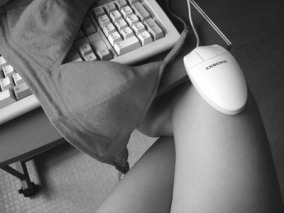 